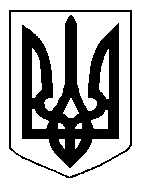 БІЛОЦЕРКІВСЬКА МІСЬКА РАДА	КИЇВСЬКОЇ ОБЛАСТІ	Р І Ш Е Н Н Явід 22 лютого 2018 року                                                                                № 2009-47-VIIПро внесення змін до рішення міської ради «Про затвердження Програми розвитку земельних відносин у місті Білій Церкві на 2017-2020 роки»від 23 лютого 2017 року № 501-26-VIIРозглянувши подання управління регулювання земельних відносин Білоцерківської міської ради, відповідно до Земельного кодексу України, законів України «Про землеустрій», «Про охорону земель», «Про Державний земельний кадастр», п.22 ч. 1 ст. 26, ст. 59 «Про місцеве самоврядування в Україні», Інструкції про встановлення (відновлення) меж земельних ділянок в натурі (на місцевості) та їх закріплення межовими знаками, затвердженої Наказом Державного комітету України із земельних ресурсів від 18 травня 2010 року за №376, рішення міської ради від 23 лютого 2017 року №501-26-VII «Про затвердження Програми розвитку земельних відносин у місті Білій Церкві на 2017-2020 роки» (зі змінами), міська рада вирішила:1. Внести зміни до Програми розвитку земельних відносин у м. Біла Церква на 2017-2020 роки зі змінами, затвердженої рішенням міської ради від 23 лютого 2017 року №501-26-VIІ «Про затвердження Програми розвитку земельних відносин у місті Білій Церкві на 2017-2020 роки», а саме:1.1. Таблицю 1 викласти в наступній редакції:Таблиця 11.2. Таблицю 2 викласти в наступній редакції:Таблиця 21.3. Таблицю 3 викласти в наступній редакції:Таблиця 31.4. Пункт 5 викласти в наступній редакції: «Потреба в коштах і джерелах фінансування для забезпечення передбачених Програмою розвитку земельних відносин і охорони земель у м. Біла Церква на 2017-2020 роки обсяг робіт, визначена відповідно до чинного законодавства. Фінансування заходів здійснюватиметься за рахунок міського бюджету. Міським бюджетом передбачається виділення коштів на виконання Програми на 2017-2020 роки у розмірі 10 820 тис. грн. у тому числі: - Розроблення проекту землеустрою щодо встановлення (зміни) меж міста, закріплення  межі на місцевості відповідними межовими знаками – 3000 тис. грн.;- Розроблення технічної документації з інвентаризації земель – 5400 тис. грн.;- Складання схем землеустрою та техніко-економічних обґрунтувань – 800 тис. грн.;- Виготовлення проектів землеустрою щодо відведення земельних ділянок комунальної власності, які виставляються на земельні торги окремими лотами та проведення експертної грошової оцінки земельних ділянок – 1000 тис. грн.;- Виготовлення документації із землеустрою та перенесення меж земельних ділянок в натуру (на місцевість) – 620 тис.грн.».2. Контроль за виконанням цього рішення покласти на постійну комісію з питань  земельних відносин та земельного кадастру, планування території, будівництва, архітектури, охорони пам’яток, історичного середовища та благоустрою.Міський голова	                                                                                          Г. ДикийНазва заходуЗагальна вартість робіт  (тис.грн.)Розподіл коштів по роках (тис.грн.)Розподіл коштів по роках (тис.грн.)Розподіл коштів по роках (тис.грн.)Розподіл коштів по роках (тис.грн.)Назва заходуЗагальна вартість робіт  (тис.грн.)2017201820192020Розроблення проекту землеустрою щодо встановлення (зміни) меж міста, закріплення межі на місцевості відповідними межовими  знаками.300010002000------Назва заходуЗагальна вартість робіт  (тис.грн.)Розподіл коштів по роках (тис.грн.)Розподіл коштів по роках (тис.грн.)Розподіл коштів по роках (тис.грн.)Розподіл коштів по роках (тис.грн.)Назва заходуЗагальна вартість робіт  (тис.грн.)2017201820192020Розроблення технічної документації з інвентаризації земель5400300040010001000Назва заходуЗагальна вартість робіт  (тис.грн.)Розподіл коштів по роках (тис. грн.)Розподіл коштів по роках (тис. грн.)Розподіл коштів по роках (тис. грн.)Розподіл коштів по роках (тис. грн.)Назва заходуЗагальна вартість робіт  (тис.грн.)2017201820192020Складання схем землеустрою та техніко-економічних обґрунтувань800400-200200